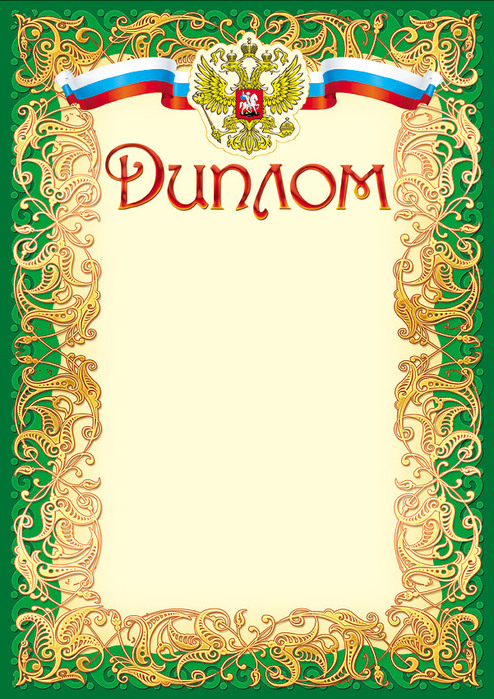 НаграждаетсяМатвеечева Мария СергеевнаГПОУ ТО «Тульский колледж профессиональных технологий и сервиса», занявшая II местов общероссийском заочном    конкурсе «Коллекция педагогических идей»в номинации Доступно о сложном и нужном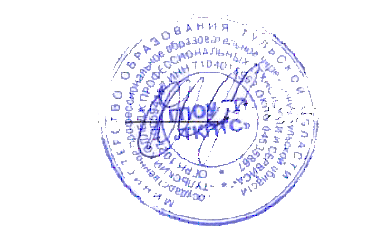                            Директор ГПОУ ТО                            «ТКПТС»                                 С.С. Курдюмов